Appel à candidature pour lesPrix de Thèse C’Nano 2023L’Unité d’Appui et de Recherche C’Nano (UAR2205-CNRS) lance son appel à candidature pour ses Prix de thèse nationaux et régionaux 2023, récompensant chaque année les travaux de doctorat en Nanosciences et Nanotechnologies. Pour être éligible, il est nécessaire que ces travaux aient été réalisés dans une Université ou une Grande Ecole française, et que la soutenance de thèse ait eu lieu entre le 01/09/2022 et le 31/10/2023, inclus. Ces prix seront décernés sur la base de l’originalité et de l’excellence de leurs travaux de thèse, une attention particulière sera donnée à l’argumentaire et à la personnalisation du résumé de thèse.Les candidats et candidates déposent leur dossier dans une seule des trois catégories suivantes : Prix « Recherche fondamentale » ;Prix « Recherche interdisciplinaire » pour une thèse à l’interface entre plusieurs disciplines ;Prix « Recherche finalisée » pour une thèse ayant donné lieu au dépôt d’au moins un brevet ou à un projet de transfert de technologie.Processus de sélection : Etape 1 : Pré-sélection des candidatures finalistes par les bureaux territoriaux de rattachement (région du laboratoire de thèse principal).Etape 2 : Sélection des lauréat.es pour les prix nationaux par le comité de pilotage du C’Nano.Etape 3 : Sélection des lauréat.es pour les prix de thèse régionaux par les bureaux territoriaux parmi les dossiers de candidatures pré-ssélectionnés et non retenus pour le prix national.Constitution du dossier de candidature :Date limite de dépôt des dossiers : 
Lundi 15 janvier 2024 à 23hLes dossiers incomplets ou présentés après la date limite de soumission
ne seront pas pris en comptePour toute question ou renseignement, vous pouvez prendre contact avec : Maéva LUBIN, Chargée de communication du C’Nano
cnano_com@cnrs.frFormulaire de candidature*La présence des éléments suivants est recommandée dans le résumé : (1) une brève description de la problématique, concise et précise, sans se limiter à des formulations vagues indiquant qu’un phénomène est « mal compris » ou « peu étudié » ; (2) une description des résultats et de l’approche suivie, en soulignant leur intérêt conceptuel et/ou technologique ; (3) une mise en valeur de la significativité et de la portée du travail effectué ; (4) et enfin, il est demandé de souligner l’apport personnel du candidat ou de la candidate en le distinguant clairement de l’apport de son équipe et de son environnement de travail. La description et l’interprétation des résultats doivent rendre compte de l’intérêt et de l’importance des travaux au niveau international. Le résumé doit être compréhensible pour un scientifique travaillant dans un domaine différent du candidat ou de de la candidate.*** L’argumentaire ne doit pas être un copier/ coller du résumé de thèse mais bien une argumentation du caractère finalisé du travail de thèse réalisé par le candidat ou la candidate, en précisant les aspects inventifs et/ou innovants, et la démarche de valorisation des résultats de la recherche avec une approche visant des applications sur le marché. 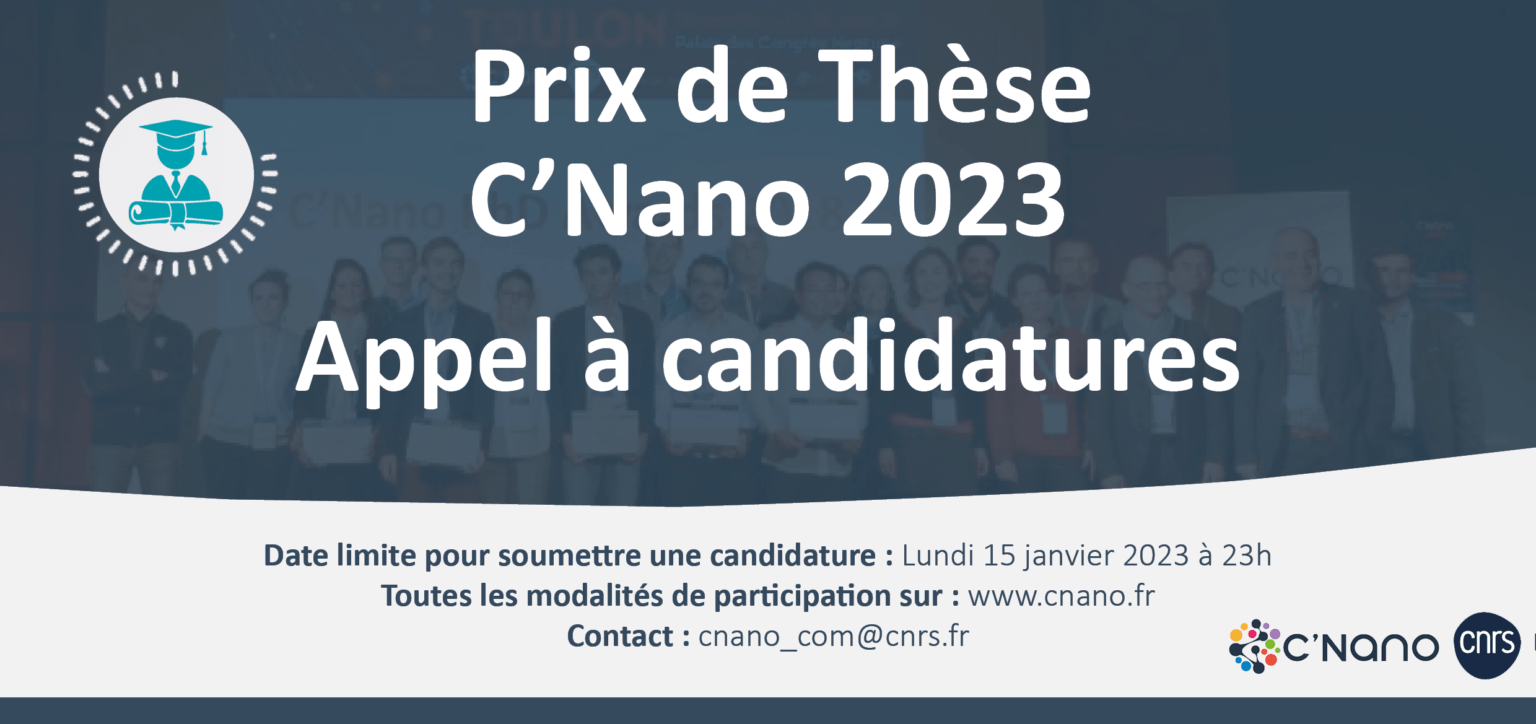 Préciser vos activités annexes menées pendant la thèse (enseignement, communication grand-public, investissement dans la vie du laboratoire, encadrement des stagiaires…). Pièces du dossier à joindreNom des fichiersFormulaire de candidature01_formulaire_candidature_NOMCV du candidat retraçant son parcours02_cv_NOMAvis des rapporteurs de thèse03_avis_rapporteur_NOMRapport de soutenance04_rapport_soutenance_NOMLettre de recommandation du directeur ou de la directrice de thèse05_recommandation_NOMAutre lettre de recommandation (facultatif, limitée à une lettre)06_recommandation_NOMIdentité du candidat ou de la candidateIdentité du candidat ou de la candidateJoindre au dossier le CV du candidat ou de la candidate Nom du fichier : 02_cv_NOMJoindre au dossier le CV du candidat ou de la candidate Nom du fichier : 02_cv_NOMCivilité (M , Mme, autre)NOMPrénomAdresseCode PostalVilleTéléphonee-mailCatégorie du Prix de Thèse sur lequel vous candidatez  Recherche fondamentale  Recherche Interdisciplinaire   Recherche finalisée     Informations générales sur la Thèse de DoctoratInformations générales sur la Thèse de DoctoratTitre de la thèseDiscipline(s)Mots clefs (5 max.)Date de soutenanceCliquez ou appuyez ici pour entrer une date.Etablissement de délivrance (Université ou Grande Ecole)Directeur(s) ou Directrice(s) de thèseCo-encadrant.e(s) de thèseLaboratoire(s) de thèseLaboratoire principal :   Laboratoire(s) secondaire(s) (si co-direction.s) :  Précisez  le bureau territorial C’Nano dont dépend votre laboratoire de thèse principalAutre(s) laboratoire(s) où s’est déroulée la thèse (collaborations)Résumé de la thèse (< 5000 caractères espaces compris) selon les recommandations*Décrivez en trois lignes la principale réalisation scientifique de votre thèse, en précisant son caractère novateur.Pour les candidat.es ayant opté pour la catégorie « interdisciplinaire », argumentez ce choix (< 1000 caractères espaces compris) ****L’argumentaire ne doit pas être un copier/ coller du résumé de thèse et bien une argumentation du caractère interdisciplinaire du travail de thèse réalisé par le candidat ou la candidate, faisant appel à des compétences scientifiques et techniques de disciplines (chimie, biologie, physique…) ou de sous-disciplines distinctes.Pour les candidat.es ayant opté pour la catégorie « finalisée », argumentez ce choix (< 1000 caractères espaces compris)***Lister les publications en 1er auteur les plus pertinentes issues du travail de thèse publiées dans des journaux à comité de lectureAutres publications issues du travail de thèse dans des journaux à comités de lecture (proceedings, chapitre d’ouvrage, etc.)Liste des proceedings, chapitres d’ouvrage, etc. issus du travail de thèseCommunications présentées personnellement à l’oral sur les travaux de thèse (titre de la communication – congrès – date – ville et pays)Communications présentées personnellement par poster sur les travaux de thèse (titre de la communication – congrès – date – ville et pays)Autres publications et communications ne relevant pas des travaux de thèse (titre publication / titre de la communication - congrès - date – ville et lieu)Séminaires donnés personnellement à l’extérieur de son laboratoire (titre séminaire – date – ville et pays)Brevets déposés , droit d’auteur ou savoir-faire protégé sur des technologies, procédés ou logiciels issus des travaux de thèseExiste-t-il un projet de valorisation de votre invention en cours ou à venir (projet de pré-maturation / maturation / partenariat industriel) ? Si oui, êtes-vous impliqué.es dans ce projet ? Existe-t-il une licence d’exploitation de votre invention par un industriel existant ou par une start-up ? Si oui, précisez.Donnez des exemples détaillés et n’hésitez pas à les ajouter à votre CV si ce n’est pas déjà présentPréciser vos activités annexes menées pendant la thèse (enseignement, communication grand-public, investissement dans la vie du laboratoire, encadrement des stagiaires…). Donnez des exemples détaillés et n’hésitez pas à les ajouter à votre CV si ce n’est pas déjà présent